Accord relatif à la mise en place d’Activité Partielle Spécifique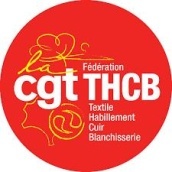 A … (Nom entreprise)
Entre les soussignés :- Nom entreprisedont le siège social se trouve zone industrielle…route de …Code Postal …Représentée par M. ou Mme Nom Agissant en sa qualité de Directeur/triceD’une part,Et- L'organisation syndicale représentative :CGT représentée par sa/son Délégué.e Syndical.e Mme ou M. (Nom DS)D’autre partIl a été convenu ce qui suit,PréambuleL’élaboration d’un accord d’entreprise pour l’utilisation du dispositif spécifique d’activité partielle (dit aussi de longue durée) ne peut être envisagée qu’en cas « de graves difficultés économiques conjoncturelles » dans l’entreprise, lesquelles font l’objet d’un diagnostic analysé et partagé avec les organisations syndicales de salariés représentatives dans l’entreprise. À défaut d’organisation syndicale, seul un salarié mandaté par une organisation syndicale représentative au niveau de la branche professionnelle pourra négocier et signer un accord d’entreprise. Le périmètre de l’accord devra obligatoirement être l’établissement pour les groupes.Article 1Afin d’apprécier la situation exacte des graves difficultés de l’entreprise, il est décidé de donner la possibilité au CSE de mandater une mission d’expertise, financée par l’entreprise et n’excédant pas sept jours, pour la compréhension des comptes et de l’activité de l’entreprise.La direction s’engage à mettre à la disposition de l’expert tous les documents nécessaires à l’élaboration de la mission. Le rapport final de l’expertise devra être présenté au CSE en présence de l’ensemble des délégués ou représentants syndicaux de l’entreprise.Article 2La direction s’engage à présenter tous les mois au CSE, le fonctionnement des services en mode dégradé, la charge de travail des salariés mis en activité partielle en fonction du carnet de commande et l’évolution de la situation pour le mois suivant.Le volume maximum d’heures susceptible d’être chômé par salarié ne devra pas excéder 40% du temps de travail mensuel. Durant toute la période de chômage partiel longue durée, l’entreprise ne pourra pas solliciter d’intérimaires ou de travailleurs dits détachés.Article 3Les parties s’engagent à ouvrir et à conclure avec les syndicats dans le mois qui suit la signature de l’accord d’Activité Partielle spécifique, une négociation pour la durée de cet accord, sur les éléments de rémunération susceptible d’être perdus ou modifiés par la mise en activité partielle des salariés. La négociation devra garantir une indemnité compensatrice se rapprochant de 100 % et à minima supérieur à 90 % du salaire net, prime cotisée comprise, pour les salariés en dessous de 3000€ brut. Pour tous les autres, l’indemnité ne devra pas être en dessous de 85% du salaire net.Article 4Durant toute la période d’activité partielle, l’entreprise s’engage à ne pas verser de dividende, ni de prime excédant plus d’un mois de l’ensemble du salaire brut cotisé à l’ensemble de ses salariés, cadres et dirigeant inclus.Article 5La direction s’engage en échange des aides publiques accordées à l’entreprise à ne faire aucun licenciement collectif ou individuel pendant le double de la durée de l’accord.Les parties s’engagent toutefois si l’activité de l’entreprise devait se dégrader subitement, à déclencher un CSE extraordinaire et décider uniquement après information puis consultation, des mesures à prendre.Article 6Les parties s’engagent à maintenir toutes les cotisations sociales pendant toute la période d’activité partielle des salariés afin de ne pas les pénaliser dans leurs droits ultérieurs.Article 7Chaque partie peut solliciter la clause de revoyure pour faire évoluer l’accord, ou exiger de nouvelles explications sur les difficultés en fonction de l’activité de l’entreprise. Ce droit n’est toutefois valable qu’une seule fois pendant la durée de l’accord.Article 8L’accord est, sous réserve de la présentation mensuelle aux membres du CSE, tacitement reconduit tous les 6 mois dans une limite totale de 2 ans d’activité partielle pour l’entreprise.Article 9Le présent accord fera l’objet d’une publicité auprès des salariés de l’entreprise selon les modalités de communication d’usage en vigueur dans l’entreprise.Article 10Un exemplaire original du présent accord sera déposé auprès de la DIRECCTE du Département parallèlement à son envoi sous format électronique auprès des mêmes services.Un exemplaire original du présent accord sera également déposé auprès du secrétariat du greffe du Conseil de Prud’hommes de Ville.Le présent accord est établi en cinq exemplaires originaux.Fait à ……………………… le ………………………………Pour la société le/la Directeur/trice			Pour la CGT la/le Délégué.e Syndical.eMadame / Monsieur …………………………… 					Madame / Monsieur